Publicado en Barcelona el 03/01/2017 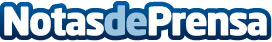 España es el país de la UE que envía más jóvenes a estudiar a AustraliaDes del 2015, más de 3.200 españoles han viajado a Australia con permiso de estudiante. El gobierno de Australia autoriza a más del 99% de los visados de estudiante que son solicitados por españoles. En los últimos 7 años, el número de visados de estudiante para jóvenes de nacionalidad española se ha incrementado en un 188%
Datos de contacto:Josep Salvat i SangràConsultor de comunicación606384004Nota de prensa publicada en: https://www.notasdeprensa.es/espana-es-el-pais-de-la-ue-que-envia-mas Categorias: Internacional Nacional Viaje Idiomas Educación Sociedad Turismo Emprendedores Recursos humanos http://www.notasdeprensa.es